АДМИНИСТРАЦИЯ  ВЕСЬЕГОНСКОГО  МУНИЦИПАЛЬНОГО ОКРУГАТВЕРСКОЙ  ОБЛАСТИП О С Т А Н О В Л Е Н И Ег. Весьегонск    30.12.2020                                                                                                                        № 638п о с т а н о в л я ю:1. Постановления Администрации Весьегонского муниципального округа от 30.12.2019 № 520 «Об утверждении муниципальной программы Весьегонского муниципального округа Тверской области «Молодёжь Весьегонского муниципального округа Тверской области» на 2020-2025 годы», от 15.05.2020 № 199 «О внесении изменений в постановление Администрации Весьегонского муниципального округа от 30.12.2019 № 520», от 10.09.2020 № 392 «О внесении изменений в постановление Администрации Весьегонского муниципального округа от 30.12.2019 № 520» признать утратившими силу.2. Обнародовать настоящее постановление на информационных стендах муниципального образования «Весьегонский муниципальный округ» и  разместить на официальном сайте Администрации Весьегонского муниципального округа в информационно-телекоммуникационной сети интернет.Настоящее постановление вступает в силу с 01.01.2021 г.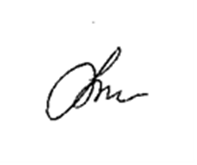 И.о. Главы Весьегонского муниципального округа                                           А.А. Тихонов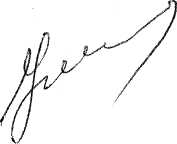 О признании утратившими силу постановлений Администрации Весьегонского муниципального округа от 30.12.2019 № 520 и от 15.05.2020 № 199,  от 10.09.2020 № 392